Book Related Ideas for Week Commencing 30 MarchWorld Book Day WebsiteIf you’ve not visited it before, then why not check out this great website which has masterclasses from top children’s authors and illustrators including Matt Haig, Cressida Cowell, Lauren Child and Francesca Simon.https://www.worldbookday.com/online-masterclasses/?fbclid=IwAR33TEFhma9TvBOgzhMZ-Qvn7QRKtCa8cJuEZ90MZztkZtLDoSJ3R8kosT8Free Poetry BookA brilliant treat for everyone who is need of a giggle. This collection of funny poems for children is currently free to download from Kindle (free app). It’s bound to put a smile on the face of children and adults alike.https://www.amazon.co.uk/Tig-Youre-Other-Poems-Playground-ebook/dp/B083S1PQ2HReading RealmReading Realm is a paid for app but you can access the following content every day this week, for free at 11am via their Facebook page.https://www.facebook.com/ReadingRealmApp/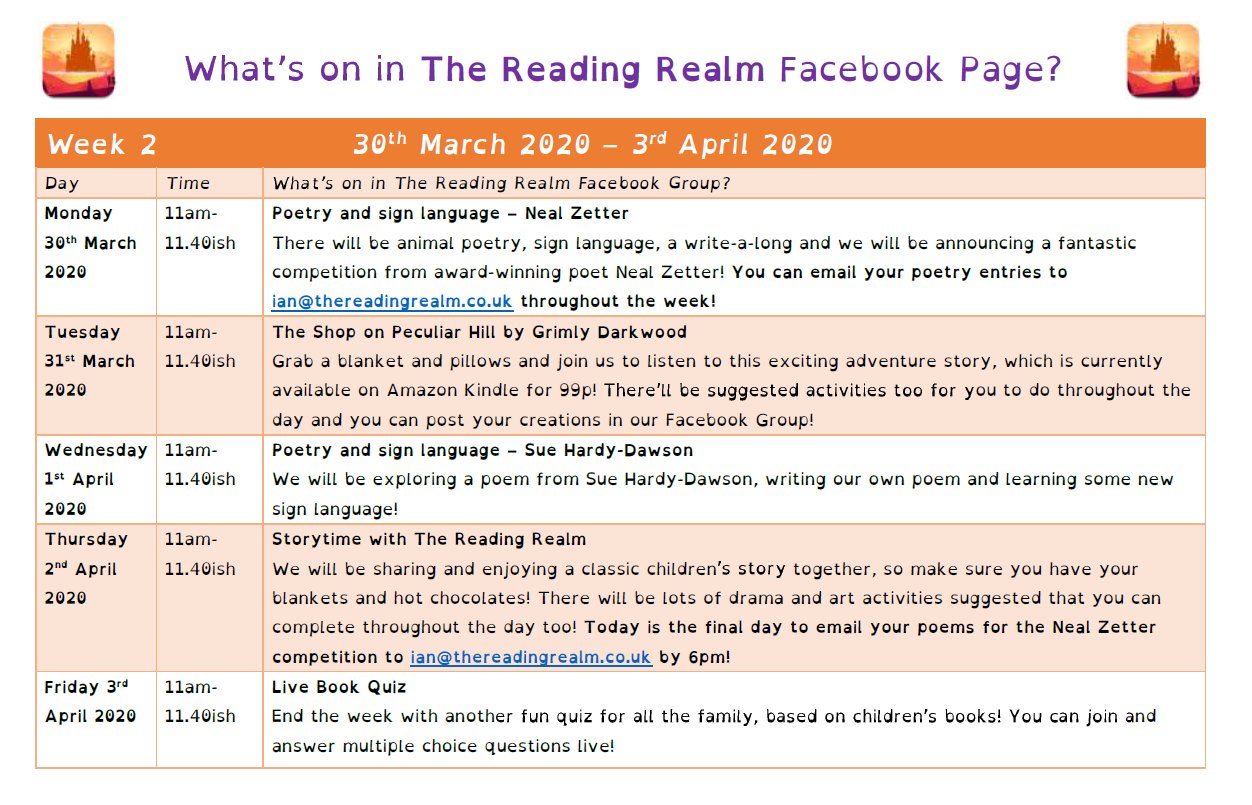 